Registration Number/Roll No: (official purpose only):…………………….....................*Must be calculated upto 2 digits after decimals (This is mandatory)I hereby declare that the details given above are correct and I bear the sole responsibility for disqualifying my application due to incomplete or incorrect information. I unconditionally agree to abide by the rules and regulations of Pokhara University.………………………………		……………………………….						Applicant's signature			DateVerification checklist (Official use only)Verification by Account Section: 			Signature ………………… Date: ……………………..Verification by Entrance Examination Committee: 	Signature ………………… Date: ……………………..Registration number/Roll No: (official purpose only):……………………... ……………………………….		……………………………Applicant's signature			Date……………………………….		……………………………Authorized signature			Date					Office SealInstructions to the applicantApplicant will NOT be allowed to enter into the examination hall without valid admission card. If lost, a provisional card will be issued on application along with payment of NRs.300 and a recent photograph one hour before exam.Candidate must arrive at the examination hall 15 MINUTES before the commencement of examination.Candidate will NOT be allowed to enter the examination hall 15 MINUTES after the commencement of examination.Candidate MUST follow the assigned seat plan in the examination hall.Any form of misconduct or incriminating activities during or after examination shall result in the CANCELLATION of his/her entrance examination without any warning.Candidate is STRICTLY PROHIBITED to bring any kind of mobile phone, camera, programmable calculator or other electronic devices in the examination hall.Eligibility for Application and Entrance for Bachelor ProgramsDocuments to be submittedCompletely filled form (in case of the application submitted via email (ugentrancehs2017@pu.edu.np), the candidate should have their signature on application form and official documents at the time of issuance of admission card).  Three copies of recent passport size photographs.In case of candidates who have passed   SLC or +2 from the countries other than Nepal, they must produce the certificate of equivalent.  Self-attested copies of academic documents (mark sheet/transcript, character certificate) for SLC and above along with migration certificate, council certificate and citizenship card- those who submit the documents hard copies.Candidates who fail to submit all the documents by the deadline will not be allowed to attend entrance examination.Note: the successful candidates who will be called for admission must produce the self-attested the copies of essential documents mentioned in Admission flow chart.  Application and examination feeApplicant should pay nonrefundable NRs. 1600 (Application fee 100 plus entrance fee 1500) while submitting the application form.Above mentioned amount should be deposited in the given bank accounts of FAC. OF HEALTH SCIENCES (PU); Current Account Number – 01700300058337000001 (Kamana Bikash Bank Ltd., Dhungepatan Branch) orPRIVILEGD Current Account Number – 01504886PC (Nepal Bangladesh Bank Ltd., Pokhara Branch)Entrance syllabusMathematics 25%, English 25%, Biology 25% and Chemistry 25% (Based on 10+2 Science or I. Sc.)Question pattern and evaluationThere will be 100 multiple choice questions based on the syllabus mentioned above.Evaluation will be based solely on entrance scores. If entrance score coincides, percentage score of highest academic qualification will be taken into account.The selection criteria of students will be on the basis of merit.Decision of Entrance Committee will be final in case of controversies. Duration of Entrance examination : 2 hours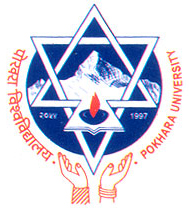 POKHARA UNIVERSITYFaculty of Health SciencesSchool of Health and Allied Sciences Entrance Examination2017 AD (2074 BS)B. Pharm. / B. Sc. MLT / BPH / B. Sc. NursingPersonal detailsPersonal detailsPersonal detailsPersonal detailsPersonal detailsPersonal detailsPersonal detailsPersonal detailsPersonal detailsPersonal detailsPersonal detailsName (CAPITAL LETTERS)Name (CAPITAL LETTERS)Date of birth (D/M/Y)BSADADGenderContact numberEmailEmailFather's nameMobileMother's nameMobile Guardian’s nameMobilePermanent addressDistrictDistrictRural/MunicipalityRural/MunicipalityRural/MunicipalityPermanent addressWard No.Ward No.Block / ToleBlock / ToleBlock / ToleAcademic qualificationAcademic qualificationAcademic qualificationAcademic qualificationAcademic qualificationAcademic qualificationAcademic qualificationAcademic qualificationAcademic qualificationAcademic qualificationAcademic qualificationLevel PassedBoard or UniversityInstitutionFullMarksMarks / GPA obtainedMarks / GPA obtainedMajor SubjectsLevel PassedBoard or UniversityInstitutionFullMarksTotal%*Major Subjects10+2 or EquivalentSLC or EquivalentDescriptionTick(√)DescriptionTick(√)SLC Mark-SheetPassport Size Photo – 3 copies10+2 or Equivalent TranscriptVoucher of NRs 1600Name (CAPITAL LETTERS)Name (CAPITAL LETTERS)Date of birth (D/M/Y)BSADADADGenderContact numberEmailEmailEmailFather's nameMobile NoMobile NoMother's nameMobile NoMobile NoPermanent addressDistrictDistrictRural/MunicipalityRural/MunicipalityRural/MunicipalityRural/MunicipalityPermanent addressWardWardBlock / ToleBlock / ToleBlock / ToleBlock / ToleDate of examinationTime of examinationExam centerSchool of Health and Allied Sciences, Lekhnath -12, Kaski, NepalSchool of Health and Allied Sciences, Lekhnath -12, Kaski, NepalSchool of Health and Allied Sciences, Lekhnath -12, Kaski, NepalSchool of Health and Allied Sciences, Lekhnath -12, Kaski, NepalSchool of Health and Allied Sciences, Lekhnath -12, Kaski, NepalSchool of Health and Allied Sciences, Lekhnath -12, Kaski, NepalSchool of Health and Allied Sciences, Lekhnath -12, Kaski, NepalSchool of Health and Allied Sciences, Lekhnath -12, Kaski, NepalSchool of Health and Allied Sciences, Lekhnath -12, Kaski, NepalSchool of Health and Allied Sciences, Lekhnath -12, Kaski, NepalSchool of Health and Allied Sciences, Lekhnath -12, Kaski, NepalProgramsSeatsEligibilityB. Pharm3210+2 (Science) or PCL (Science) or Diploma in Pharmacy or equivalent degree as recognized by Pokhara University with minimum of 50% marks in aggregate.BSc MLT2010+2 Science (Biology Stream) or PCL Science (Biology Stream) or PCL in Lab Science or equivalent degree as recognized by Pokhara University with minimum of 50% marks in aggregate.BPH3210+2 or PCL or PCL (Biology Stream)/Diploma in Health Sciences (any stream) or equivalent degree as recognized by Pokhara University with minimum of 50% marks in aggregate.B. Sc. Nursing 2410+2 or PCL Science (Biology stream) or equivalent degree as recognized by Pokhara University with at least 50% marks in aggregate. 